Hebamme bei AmberMed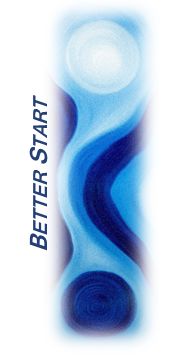 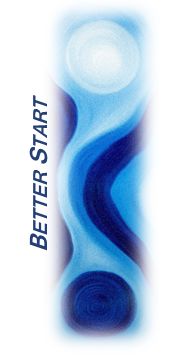 Was macht eine Hebamme?Begleitung und Unterstützung während und nach der Schwangerschaft :Schwangerenvorsorge (Bauch abtasten um die Lage des Baby zu spüren, Herztöne des Babys hören, Bauchumfang messen, …)Bei Problemen oder  Fragen (Beschwerden, Ernährung, Bewegung, Traurigkeit)Vorbereitung auf die Geburt, Fragen zu Atmung /EntspannungVorbereitung auf das Wochenbett Stillen/BabypflegeGesundheitsvorsorge und Beratung Hebamme bei AmberMedWas macht eine Hebamme?Begleitung und Unterstützung während und nach der Schwangerschaft :Schwangerenvorsorge (Bauch abtasten um die Lage des Baby zu spüren, Herztöne des Babys hören, Bauchumfang messen, …)Bei Problemen oder  Fragen (Beschwerden, Ernährung, Bewegung, Traurigkeit)Vorbereitung auf die Geburt, Fragen zu Atmung /EntspannungVorbereitung auf das Wochenbett Stillen/BabypflegeGesundheitsvorsorge und BeratungHebamme bei AmberMedWas macht eine Hebamme?Begleitung und Unterstützung während und nach der Schwangerschaft :Schwangerenvorsorge (Bauch abtasten um die Lage des Baby zu spüren, Herztöne des Babys hören, Bauchumfang messen, …)Bei Problemen oder  Fragen (Beschwerden, Ernährung, Bewegung, Traurigkeit)Vorbereitung auf die Geburt, Fragen zu Atmung /EntspannungVorbereitung auf das Wochenbett Stillen/BabypflegeGesundheitsvorsorge und Beratung Hebamme bei AmberMedWas macht eine Hebamme?Begleitung und Unterstützung während und nach der Schwangerschaft :Schwangerenvorsorge (Bauch abtasten um die Lage des Baby zu spüren, Herztöne des Babys hören, Bauchumfang messen, …)Bei Problemen oder  Fragen (Beschwerden, Ernährung, Bewegung, Traurigkeit)Vorbereitung auf die Geburt, Fragen zu Atmung /EntspannungVorbereitung auf das Wochenbett Stillen/BabypflegeGesundheitsvorsorge und Beratung Hebammengruppen am:Termine für die kommenden Monate werden noch bekanntgegeben.Bei regelmäßiger Teilnahme besteht die  Möglichkeit Fahrscheine, Umstandsgewand, Babygewand, Kinderspielzeug, Pflegeprodukte, … zu bekommenHebammengruppen am:Termine für die kommenden Monate werden noch bekanntgegeben.Bei regelmäßiger Teilnahme besteht die  Möglichkeit Fahrscheine, Umstandsgewand, Babygewand, Kinderspielzeug, Pflegeprodukte, … zu bekommenHebammengruppen am:Termine für die kommenden Monate werden noch bekanntgegeben.Bei regelmäßiger Teilnahme besteht die  Möglichkeit Fahrscheine, Umstandsgewand, Babygewand, Kinderspielzeug, Pflegeprodukte, … zu bekommenHebammengruppen am:Termine für die kommenden Monate werden noch bekanntgegeben.Bei regelmäßiger Teilnahme besteht die  Möglichkeit Fahrscheine, Umstandsgewand, Babygewand, Kinderspielzeug, Pflegeprodukte, … zu bekommen